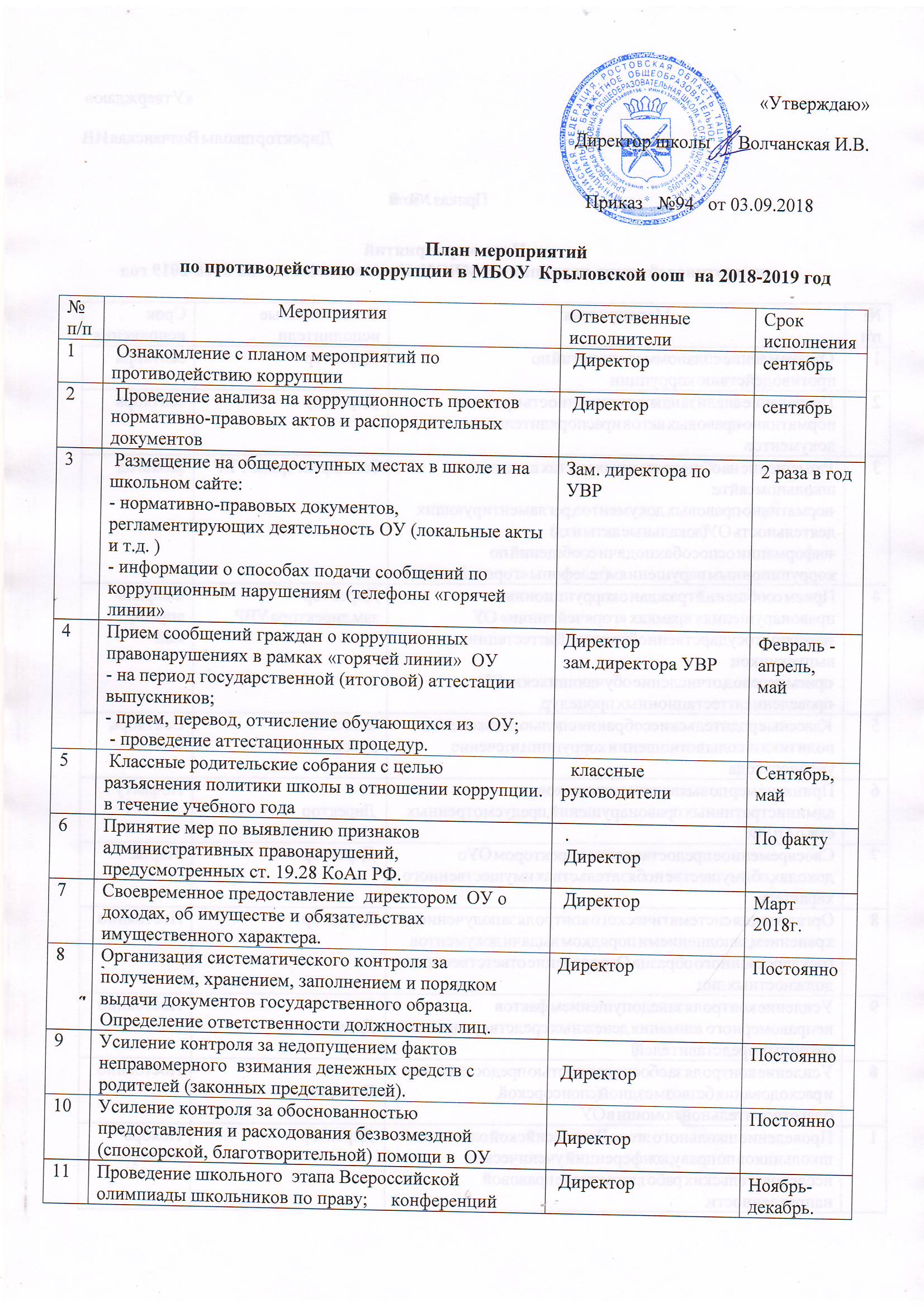 План мероприятийпо противодействию коррупции в МБОУ  Крыловской оош  на 2018-2019 год№п/пМероприятияОтветственныеисполнителиСрок исполнения1 Ознакомление с планом мероприятий по противодействию коррупции  Директор сентябрь2 Проведение анализа на коррупционность проектов нормативно-правовых актов и распорядительных документов Директор сентябрь3 Размещение на общедоступных местах в школе и на школьном сайте: 
- нормативно-правовых документов, регламентирующих деятельность ОУ (локальные акты и т.д. ) 
- информации о способах подачи сообщений по коррупционным нарушениям (телефоны «горячей линии»Зам. директора по УВР2 раза в год4Прием сообщений граждан о коррупционных правонарушениях в рамках «горячей линии»  ОУ  - на период государственной (итоговой) аттестации выпускников;- прием, перевод, отчисление обучающихся из   ОУ; - проведение аттестационных процедур. Директор     зам.директора УВР  Февраль -апрель, май5 Классные родительские собрания с целью разъяснения политики школы в отношении коррупции. в течение учебного года    классные руководителиСентябрь, май6Принятие мер по выявлению признаков административных правонарушений, предусмотренных ст. 19.28 КоАп РФ. . Директор    По факту7Своевременное предоставление  директором  ОУ о доходах, об имуществе и обязательствах имущественного характера. Директор    Март 2018г.8Организация систематического контроля за получением, хранением, заполнением и порядком выдачи документов государственного образца. Определение ответственности должностных лиц.Директор    Постоянно9Усиление контроля за недопущением фактов неправомерного  взимания денежных средств с родителей (законных представителей). Директор    Постоянно10Усиление контроля за обоснованностью предоставления и расходования безвозмездной (спонсорской, благотворительной) помощи в  ОУ Директор    Постоянно11Проведение школьного  этапа Всероссийской олимпиады школьников по праву;     конференций ученических исследовательских работ, в том числе правовой направленности. Директор    Ноябрь-декабрь.12Организация и проведение социологического исследования среди родителей и обучающихся по отношению к коррупции «Удовлетворенность потребителей услуг качеством общего образования». Педагог -психолог2 раза в год 13Организация и проведение 9 декабря в день Международного дня борьбы с коррупцией  в ОУ:- проведение классных часов и родительских собраний на тему «Защита законных интересов несовершеннолетних от угроз, связанных с коррупцией».Директор   классные руководителиЕжегодно, декабрь14Организация работы по формированию нетерпимого отношения к проявлениям коррупции с юношеского возраста. Организация и проведение недели правовых знаний.  Директор   классные руководителиЕжегодно, апрель